FICHE DIALOGUEECOLE-RASEDA renvoyer par mail à l’antenne du RASED, en spécifiant dans le nom du document : NOM et prénom de l’enfant, la classe et l’école Ex. X x, CP, EE ?Un PPRE devra être rédigé en cas de prise en charge par le RASED. DATE :PARCOURS SCOLAIRE ANTERIEURComment se manifestent les difficultés dans le travail en classe ? En cas de prise en charge extérieure de l’enfant, quelles adaptations ont été préconisées ?Précisez le nom du partenaire extérieur :Comment les parents perçoivent-ils les difficultés de leur enfant ? Comment l’enfant réagit-il face aux adaptations mises en œuvre en classe ? En quoi une aide spécialisée pourrait-elle compléter votre action ?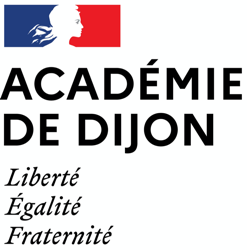 CIRCONSCRIPTION DE L’EDUCATION NATIONALE DIJON OUESTCéline NotebaertInspectrice de l’Education nationalehttp://ien21-ouest.ac-dijon.fr3 avenue Savary, 21000 Dijon03 45 21 52 05ien.dijon-ouest@ac-dijon.fEcole : Enseignant :Classe : Coordonnées des parents Père :Mère :Nom de l’enfant :Prénom :Date de naissance :En classeRASEDAide extérieureMaintienDossier MDPH Proposition d’orientationProgramme d’accompagnementPPRE Classe(s) : APC REFUSEClasse(s) : Classe(s) : Maitre E Maitre G Psychologue scolaireType : Classe REFUSEULIS OUI       NON REFUSEIME OUI       NON REFUSEAutre : PAP/PAI OUI      NONPPRE Classe(s) : APC REFUSEClasse(s) : Classe(s) : Maitre E Maitre G Psychologue scolaireType : Classe REFUSEULIS OUI       NON REFUSEIME OUI       NON REFUSEAutre : Aide Français langue seconde (FLS) OUI       NONIdentification des difficultés par l’enseignantAnalyse croisée des difficultés(conseil de cycle, entretien PE/RASED…)Points forts de l’enfantAdaptationsmises en œuvre en classe